DORE SHOW Entry form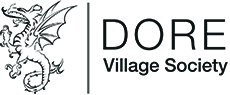 Name…………………………………………………………………………_________________________________________________________Class…………………..						Entry No…………Judges’ comments:						For Auction?   Y /  NDORE SHOW Entry formName…………………………………………………………………………_________________________________________________________Class…………………..						Entry No…………Judges’ comments:						For Auction?   Y /  N